Beiarn kommune
Oppvekstavdelingen
8110 Moldjord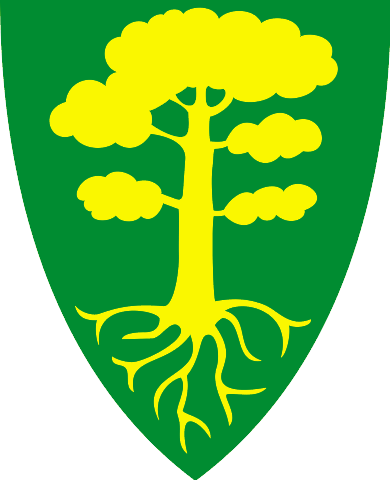 SØKNADSSKJEMA FOR ELEVPLASS I BEIARN KULTURSKOLEStørrelsen på egenandelen kan endres i kontraktsperioden, som følge av politiske vedtak i Beiarn kommune. Eleven er bundet for ett skoleår, eller så lenge kurset varer. Beiarskolenes fridager og Beiarn kulturskoles planleggingsdager erstattes ikke. Forsørger har ikke krav på refusjon av egenandel inntil 2 timer per halvår, som skyldes sykdom eller mangel på vikar.
Beiarn kulturskole tar forbehold om at det kan skaffes lærer til ønsket fag, innenfor de timerammene skolen har. Kontrakten blir bindende når eleven tar imot tilbudet. Inn – og utmelding må skje skriftlig innen 1. mai. Eventuell utestående restanse kan motregnes til gode ved skatteoppgjør. Ved innsending av skjemaet pr. e-post, er søknaden juridisk gjeldende selv om underskriftsfeltet ikke er signert.
Skriv ut og send til Beiarn Kommune, 8110 Moldjord 
Eller du kan sende dokumentet som vedlegg til e-post: post@beiarn.kommune.noElevens navn
Elevens navn
Elevens navn
Jente
Jente
Gutt
Etternavn                                                                                                                      FornavnEtternavn                                                                                                                      FornavnEtternavn                                                                                                                      FornavnEtternavn                                                                                                                      FornavnEtternavn                                                                                                                      FornavnEtternavn                                                                                                                      FornavnEtternavn                                                                                                                      FornavnEtternavn                                                                                                                      FornavnEtternavn                                                                                                                      FornavnEtternavn                                                                                                                      FornavnEtternavn                                                                                                                      FornavnEtternavn                                                                                                                      FornavnEtternavn                                                                                                                      FornavnEtternavn                                                                                                                      FornavnEtternavn                                                                                                                      FornavnEtternavn                                                                                                                      FornavnEtternavn                                                                                                                      FornavnEtternavn                                                                                                                      FornavnEtternavn                                                                                                                      FornavnAdresse:
Adresse:
Postnr
Poststed
Fødselsdato
Fødselsdato
Fødselsdato
Fødselsdato
Skole
Skole
Klassetrinn
Klassetrinn
Klassetrinn
Klassetrinn
Klassetrinn
Foresatte
Foresatte
Foresatte
Foresatte
TlfEtternavn, fornavnEtternavn, fornavnEtternavn, fornavnEtternavn, fornavnHjemmeHjemmeJobbJobbJobbJobbMobilMobilMobilMobilForesatte
Foresatte
Foresatte
Foresatte
TlfEtternavn, fornavnEtternavn, fornavnEtternavn, fornavnEtternavn, fornavnHjemmeHjemmeJobbJobbJobbJobbMobilMobilMobilMobilOppgi mobilnr dere ønsker å motta meldinger til eleven på:
Oppgi mobilnr dere ønsker å motta meldinger til eleven på:
Oppgi mobilnr dere ønsker å motta meldinger til eleven på:
Oppgi mobilnr dere ønsker å motta meldinger til eleven på:
Oppgi mobilnr dere ønsker å motta meldinger til eleven på:
Oppgi mobilnr dere ønsker å motta meldinger til eleven på:
Oppgi mobilnr dere ønsker å motta meldinger til eleven på:
Oppgi mobilnr dere ønsker å motta meldinger til eleven på:
Oppgi mobilnr dere ønsker å motta meldinger til eleven på:
Oppgi mobilnr dere ønsker å motta meldinger til eleven på:
Søker opptak til følgende tilbud:Søker opptak til følgende tilbud:Søker opptak til følgende tilbud:Søker opptak til følgende tilbud:Søker opptak til følgende tilbud:Søker opptak til følgende tilbud:Søker opptak til følgende tilbud:Søker opptak til følgende tilbud:Søker opptak til følgende tilbud:Søker opptak til følgende tilbud:Søker opptak til følgende tilbud:Instrument/kurs
Har spilt førAntall årFørste ønskeFørste ønskeFørste ønskeAndre ønskeAndre ønskeJa/NeiJa/NeiØnsker å leie instrumentØnsker å leie instrumentMedlem i kor/korps/orkesterMedlem i kor/korps/orkesterKryss avNavn på kor/korps/orkesterNavn på kor/korps/orkesterNavn på kor/korps/orkesterNavn på kor/korps/orkesterNavn på kor/korps/orkesterNavn på kor/korps/orkesterInternett: For å lage en levende hjemmeside er vi avhengig av å bruke bilder og”videosnutter” fra våre forskjellige arrangementer. Vi sender gjerne bilder til media også. Dersom dere ønsker å reservere dere mot at deres barn avbildes i sammenhengersom disse, kryss av i feltet reservasjon mot bruk av bilde på internett.Internett: For å lage en levende hjemmeside er vi avhengig av å bruke bilder og”videosnutter” fra våre forskjellige arrangementer. Vi sender gjerne bilder til media også. Dersom dere ønsker å reservere dere mot at deres barn avbildes i sammenhengersom disse, kryss av i feltet reservasjon mot bruk av bilde på internett.Internett: For å lage en levende hjemmeside er vi avhengig av å bruke bilder og”videosnutter” fra våre forskjellige arrangementer. Vi sender gjerne bilder til media også. Dersom dere ønsker å reservere dere mot at deres barn avbildes i sammenhengersom disse, kryss av i feltet reservasjon mot bruk av bilde på internett.Internett: For å lage en levende hjemmeside er vi avhengig av å bruke bilder og”videosnutter” fra våre forskjellige arrangementer. Vi sender gjerne bilder til media også. Dersom dere ønsker å reservere dere mot at deres barn avbildes i sammenhengersom disse, kryss av i feltet reservasjon mot bruk av bilde på internett.Internett: For å lage en levende hjemmeside er vi avhengig av å bruke bilder og”videosnutter” fra våre forskjellige arrangementer. Vi sender gjerne bilder til media også. Dersom dere ønsker å reservere dere mot at deres barn avbildes i sammenhengersom disse, kryss av i feltet reservasjon mot bruk av bilde på internett.Internett: For å lage en levende hjemmeside er vi avhengig av å bruke bilder og”videosnutter” fra våre forskjellige arrangementer. Vi sender gjerne bilder til media også. Dersom dere ønsker å reservere dere mot at deres barn avbildes i sammenhengersom disse, kryss av i feltet reservasjon mot bruk av bilde på internett.Internett: For å lage en levende hjemmeside er vi avhengig av å bruke bilder og”videosnutter” fra våre forskjellige arrangementer. Vi sender gjerne bilder til media også. Dersom dere ønsker å reservere dere mot at deres barn avbildes i sammenhengersom disse, kryss av i feltet reservasjon mot bruk av bilde på internett.Internett: For å lage en levende hjemmeside er vi avhengig av å bruke bilder og”videosnutter” fra våre forskjellige arrangementer. Vi sender gjerne bilder til media også. Dersom dere ønsker å reservere dere mot at deres barn avbildes i sammenhengersom disse, kryss av i feltet reservasjon mot bruk av bilde på internett.Ønsker reservasjon mot bruk av bilde påinternettØnsker reservasjon mot bruk av bilde påinternettØnsker reservasjon mot bruk av bilde påinternettInternett: For å lage en levende hjemmeside er vi avhengig av å bruke bilder og”videosnutter” fra våre forskjellige arrangementer. Vi sender gjerne bilder til media også. Dersom dere ønsker å reservere dere mot at deres barn avbildes i sammenhengersom disse, kryss av i feltet reservasjon mot bruk av bilde på internett.Internett: For å lage en levende hjemmeside er vi avhengig av å bruke bilder og”videosnutter” fra våre forskjellige arrangementer. Vi sender gjerne bilder til media også. Dersom dere ønsker å reservere dere mot at deres barn avbildes i sammenhengersom disse, kryss av i feltet reservasjon mot bruk av bilde på internett.Internett: For å lage en levende hjemmeside er vi avhengig av å bruke bilder og”videosnutter” fra våre forskjellige arrangementer. Vi sender gjerne bilder til media også. Dersom dere ønsker å reservere dere mot at deres barn avbildes i sammenhengersom disse, kryss av i feltet reservasjon mot bruk av bilde på internett.Internett: For å lage en levende hjemmeside er vi avhengig av å bruke bilder og”videosnutter” fra våre forskjellige arrangementer. Vi sender gjerne bilder til media også. Dersom dere ønsker å reservere dere mot at deres barn avbildes i sammenhengersom disse, kryss av i feltet reservasjon mot bruk av bilde på internett.Internett: For å lage en levende hjemmeside er vi avhengig av å bruke bilder og”videosnutter” fra våre forskjellige arrangementer. Vi sender gjerne bilder til media også. Dersom dere ønsker å reservere dere mot at deres barn avbildes i sammenhengersom disse, kryss av i feltet reservasjon mot bruk av bilde på internett.Internett: For å lage en levende hjemmeside er vi avhengig av å bruke bilder og”videosnutter” fra våre forskjellige arrangementer. Vi sender gjerne bilder til media også. Dersom dere ønsker å reservere dere mot at deres barn avbildes i sammenhengersom disse, kryss av i feltet reservasjon mot bruk av bilde på internett.Internett: For å lage en levende hjemmeside er vi avhengig av å bruke bilder og”videosnutter” fra våre forskjellige arrangementer. Vi sender gjerne bilder til media også. Dersom dere ønsker å reservere dere mot at deres barn avbildes i sammenhengersom disse, kryss av i feltet reservasjon mot bruk av bilde på internett.Internett: For å lage en levende hjemmeside er vi avhengig av å bruke bilder og”videosnutter” fra våre forskjellige arrangementer. Vi sender gjerne bilder til media også. Dersom dere ønsker å reservere dere mot at deres barn avbildes i sammenhengersom disse, kryss av i feltet reservasjon mot bruk av bilde på internett.Kryss avKryss avKryss avDato:
UnderskriftUnderskrift fra foresatte når eleven er under 18 år